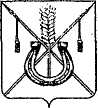 АДМИНИСТРАЦИЯ КОРЕНОВСКОГО ГОРОДСКОГО ПОСЕЛЕНИЯ КОРЕНОВСКОГО РАЙОНАПОСТАНОВЛЕНИЕот 01.11.2023 	   		                                     			  № 1383г. Кореновск Об утверждении муниципальной программы Кореновскогогородского поселения Кореновского района«Праздничные мероприятия, проводимые в Кореновскомгородском поселении Кореновского района на 2024-2026 годы»В соответствии с Федеральным законом от 6 октября 2003 года                                   № 131-ФЗ «Об общих принципах организации местного самоуправления                           в Российской Федерации», статьей 179 Бюджетного кодекса                               Российской Федерации, постановлением администрации Кореновского городского поселения Кореновского района от 27 октября 2014 года                                     № 1081 «Об утверждении Порядка принятия решения о разработке, формировании, реализации и оценке эффективности реализации муниципальных программ Кореновского городского поселения                       Кореновского района» (с изменениями от 14 марта 2017 года № 567), администрация Кореновского городского поселения Кореновского                                    района п о с т а н о в л я е т:1. Утвердить муниципальную программу Кореновского городского поселения Кореновского района «Праздничные мероприятия,                                  проводимые в Кореновском городском поселении Кореновского района                                на 2024-2026 годы»  (прилагается).2. Финансово-экономическому отделу администрации Кореновского городского поселения Кореновского района (Пономаренко) предусмотреть финансирование расходов на реализацию указанной программы                                       в 2024-2026 годах из бюджета Кореновского городского поселения                        Кореновского района.3. Общему отделу администрации Кореновского городского                       поселения Кореновского района (Козыренко) обеспечить размещение настоящего постановления на официальном сайте администрации               Кореновского городского поселения Кореновского района                                                  в информационно- телекоммуникационной сети «Интернет».4. Контроль за исполнением настоящего постановления возложить                         на заместителя главы Кореновского городского поселения                             Кореновского района Т.В. Супрунову.Кореновского района Т.В. Супрунову.5. Постановление вступает в силу со дня его подписания, но не ранее вступления в силу решения Совета Кореновского городского                          поселения Кореновского района «О бюджете Кореновского городского     поселения Кореновского района на 2024 год и плановый период 2025                            и 2026 годов».Глава Кореновского городского поселенияКореновского района                                                                           М.О. ШутылевЛИСТ СОГЛАСОВАНИЯпроекта постановления от ________________________________ № ____Об утверждении муниципальной программыКореновского городского поселения Кореновского района«Праздничные мероприятия, проводимые в Кореновском городском поселении Кореновского района на 2024-2026 годы»Проект внесен:Заместителем главыКореновского городского поселенияКореновского района                                                                          Т.В. СупруноваСоставитель проекта:Главный специалисторганизационно-кадровогоотдела администрации Кореновскогогородского поселения						                    Е.Е. ЧуклановаПроект согласован:Начальник финансово-экономическогоотдела администрации Кореновского городского поселения				                                   С.И. ПономаренкоНачальник общего отделаадминистрации Кореновского городского поселения                                                                        Л.В. КозыренкоМУНИЦИПАЛЬНАЯ ПРОГРАММАКореновского городского поселения Кореновского района«Праздничные мероприятия, проводимые в Кореновском городском поселении Кореновского района на 2024-2026 годы»ПАСПОРТ МУНИЦИПАЛЬНОЙ ПРОГРАММЫКореновского городского поселения Кореновского района«Праздничные мероприятия, проводимые в Кореновском городском поселении Кореновского района на 2024-2026 годы»Характеристика текущего состояния и прогноз развития соответствующей сферы реализации муниципальной программыАнализ состояния развития культурной жизни на территории Кореновского городского поселения Кореновского поселения позволяет сформулировать следующие проблемы: недостаточная вовлеченность населения к культурным мероприятиям;недостаточное привлечение детей и молодежи к культурным мероприятиям, что ведет к росту детского и подросткового алкоголизма, наркомании и преступности.С целью привлечения населения к культурным мероприятиям, необходимо регулярно проводить праздничные и общегородские мероприятия по различным направлениям на территории Кореновского городского поселения Кореновского района.С целью активной пропаганды по привлечению предприятий, организаций, учреждений, учащихся, население, в благоустройстве своих прилегающих территорий, включая цветочное оформление фасадов и входов в здания, жилые дома, необходимо регулярно информировать население о проводимых общегородских мероприятиях с целью выявления и поощрения населения Кореновского городского поселения, предприятий и учреждений, независимо от форм собственности, внесших наибольший вклад в цветочное оформление, озеленение и благоустройство территории Кореновского городского поселения. С целью привлечения детей и молодежи к культурным мероприятиям, необходимо систематическое их участие в культурных мероприятиях различного уровня, привлечение к вступлению в различные клубные формирования по месту жительства.Решение обозначенных проблем требует немедленного разрешения.Сегодня очевидно, что для дальнейшего развития культурной жизни на территории Кореновского городского поселения Кореновского района требуется применение комплексного и системного подхода. Решить указанные проблемы призвана муниципальная программа Кореновского городского поселения Кореновского района праздничных мероприятий, проводимых в Кореновском городском поселении Кореновского района на 2024-2026 годы».		Решение указанных проблем позволит в течение 2024-2026 годов реализовать конкретные мероприятия, способствующие повышению качества развития культуры на территории Кореновского городского поселения Кореновского района, сконцентрировать финансовые ресурсы на приоритетных направлениях, отвечающие реальным запросам граждан и общества в целом.Одним из инструментов участия государства в формировании гармонично развитого гражданина, патриота, нашего современника является целенаправленная деятельность по информированию населения о важнейших событиях, датах, героических подвигах в истории нашего Отечества, замечательных людях - наших земляках, традициях, дружбе между народами. В связи с этим целью Программы является сохранение информационного пространства важнейших событий в истории России и укрепление нравственных ценностей, единства и дружбы народов, проживающих на территории Кореновского городского поселения.Поддержка инициатив общественных объединений в проведении мероприятий по праздничным дням, памятным датам - уникальная возможность использования потенциала общественных объединений, некоммерческих организаций в обеспечении прав граждан Кубани на формирование уважительного отношения к трудовым и военным подвигам старшего поколения.Программные мероприятия предусматривают охват всех категорий граждан Кореновского городского поселения Кореновского района.Программой предусмотрено проведение массовых мероприятий, посвященных Дню России, Дню защитника Отечества, Дню Победы в Великой Отечественной войне 1941 - 1945 годов, Празднику Весны и Труда, Дню города Кореновска, Дню образования Краснодарского края и другим памятным датам.Важным направлением настоящей Программы является повышение уровня информированности населения края по вопросам истории России и Кубани, увековечение военных подвигов наших земляков, воспитание чувства гордости за подвиг нашего народа в годы Великой Отечественной войны, верности Отечеству.Актуальным становится вопрос профессиональной ориентации жителей Кореновского городского поселения Кореновского района и Краснодарского края.Мероприятия, посвященные профессиональным праздникам, помогут оптимизировать процесс выбора профессии в соответствии с личными интересами граждан и потребностями рынка труда.Принятие Программы позволит обеспечить сохранение информационного пространства важнейших событий в истории России, укрепление нравственных ценностей единства и дружбы народов, проживающих на территории Кореновского городского поселения, формирование уважительного отношения к трудовым и военным подвигам старшего поколения, а также ознаменование праздничных дней и памятных дат истории России и Кубани. Также система зеленых насаждений территории Кореновского городского поселения складывается из насаждений общего пользования (парки, скверы, рощи), ограниченного пользования (внутриквартальные зеленые насаждения, посадки на территории детских, лечебных учреждений, промышленных предприятий), специального назначения (санитарно-защитные зоны предприятий), жилых улицах, мемориальных комплексов.Озеленение - элемент комплексного благоустройства и ландшафтной организации территории, обеспечивает формирование городской среды с активным использованием растительных компонентов, а также - поддержание ранее созданной, или изначально существующей природной среды на территории города. Зеленые массивы разного функционального назначения являются органической частью города. Зеленые насаждения входят составной частью в природный комплекс города и участвуют в оздоровлении городской среды. Они создаются для улучшения микроклиматических условий, для украшения улиц, площадей и кварталов. Основными мероприятиями в озеленении города является ежегодная сезонная посадка и уход за ковровыми посадками цветников на центральной площади города, территории сквера мемориального комплекса у Вечного огня, памятник «Ликвидаторам аварии на Чернобыльской атомной электростанции», памятник В.Г. Захарченко, клумба на пересечении улиц Фрунзе и Красной, территория памятника воинам, погибшим в горячих точках («Самолет»).Проведение мероприятий по привлечению предприятий, организаций, учреждений, учащихся, население, в благоустройстве своих прилегающих территорий, включая цветочное оформление фасадов и входов в здания, жилые дома позволило увеличить количество высаженной цветочной рассады на придомовых территориях. Принятие Программы позволит обеспечить успешное решение проблемы повышения уровня комфортности проживания населения Кореновского городского поселения, совершенствования эстетического состояния городских территорий, увеличения количества культурных мероприятий. Цели, задачи и целевые показатели, конкретные сроки (с указанием квартала) и этапы реализации муниципальной программыДля достижения поставленных целей предусматривается решение следующих задач:2.1. Поддержка инициатив общественных объединений в проведении мероприятий по праздничным дням, памятным датам.2.2. Тесная взаимосвязь со средствами массовой информации с целью информирования населения Кореновского городского поселения о важнейших событиях, праздничных и памятных датах истории России и Кубани.2.3 Проведение программных мероприятий по праздничным дням и памятным датам в соответствии с положениями настоящей Программы2.4. Привлечение необходимых для выполнения программы средств и обеспечение контроля за их целевым использованием.2.5. Санитарная очистка и благоустройство территории Кореновского городского поселения.2.6. Цветочное оформление и реализация авторских идей в ландшафтном оформлении прилегающей территории жителей, предприятий и организаций Кореновского городского поселения независимо от форм собственности (разбивка клумб, газонов, оформление вазонов и т.д.)2.7. Повышение заинтересованности жителей в образцовом содержании собственных участков и обустройстве территории общего пользования.2.8. Изучение и распространение опыта по озеленению и обустройству территории Кореновского городского поселения.	Срок реализации Программы – 2024-2026 годы.3. Перечень основных мероприятий муниципальной программы 4.Обоснование ресурсного обеспечения муниципальной программыВажной составной частью социально-экономической политики администрации Кореновского городского поселения Кореновского района является создание условий для популяризации культурных мероприятий, приобщение различных слоев населения к культурным мероприятиям. С целью развития культуры на территории Кореновского городского поселения Кореновского района, повышения уровня культурных мероприятий, а также приобщения населения к культурной жизни необходимо регулярное проведение мероприятий на территории Кореновского городского поселения Кореновского района, для этого необходимы средства.Реализация Программы предусматривается за счет средств, выделяемых из бюджета Кореновского городского поселения Кореновского района.Объем финансирования Программы из бюджета Кореновского городского поселения Кореновского района на 2024 год составляет 1530,0 тыс. рублей.Объем финансирования Программы из бюджета Кореновского городского поселения Кореновского района на 2025 год составляет 1530,0 тыс. рублей.Объем финансирования Программы из бюджета Кореновского городского поселения Кореновского района на 2026 год составляет 1530,0 тыс. рублей.Общий объем финансирования на реализацию программных мероприятий составляет 4590,0 тыс. рублей.Бюджетные ассигнования планируются направить на реализацию следующих мероприятий программы:5. Методика оценки эффективности реализации муниципальной программы	Реализация мероприятий Программы будет способствовать утверждению в обществе, в сознании и чувствах граждан социально значимых патриотических ценностей, взглядов и убеждений, уважению к культурному и историческому прошлому,  к традициям, воспитанию граждан в духе уважения к Конституции Российской Федерации, законности, нормам общественной и коллективной жизни, созданию условий для обеспечения реализации прав человека и его обязанностей гражданского, профессионального и воинского долга, формированию расовой, национальной, религиозной терпимости, развитию дружеских отношений между народами, проживающими на территории Кореновского городского поселения.В итоге реализации Программы также ожидается:повышение уровня комфортности проживания населения;совершенствование эстетического состояния городских территорий;увеличение площади клумб с цветочным оформлением;улучшение качества зеленых насаждений;повышение заинтересованности жителей в образцовом содержании собственных участков и обустройстве территории общего пользования;санитарная очистка, озеленение и благоустройство территории Кореновского городского поселения.Критериями оценки полноты выполнения Программы являются:6. Механизм реализации муниципальной программы и контроль за ее выполнениемЗаказчиком Программы является администрация Кореновского городского поселения Кореновского района.Организационно-кадровый отдел администрации Кореновского городского поселения Кореновского района является разработчиком Программы.Текущее управление Программой и контрольные функции в ходе реализации Программы осуществляет координатор программы – организационно-кадровый отдел администрации Кореновского городского поселения Кореновского района.Координатор Программы:заключает (при необходимости) договоры в установленном законодательством порядке согласно Федеральному закону от 5 апреля 2013 года № 44-ФЗ "О контрактной системе в сфере закупок товаров, работ, услуг для обеспечения государственных и муниципальных нужд;организует координацию деятельности исполнителей мероприятий Программы;организует нормативно-правовое и методическое обеспечение реализации Программы;осуществляет подготовку предложений по объемам и источникам средств реализации Программы на основании предложений исполнителей мероприятий целевой Программы;организует информационную и разъяснительную работу, направленную на освещение целей и задач Программы;готовит доклад о реализации Программы;осуществляет мониторинг и анализ отчетов исполнителей мероприятий, ответственных за реализацию соответствующих мероприятий Программы;осуществляет оценку социально-экономической эффективности, а также оценку целевых индикаторов (критериев) реализации Программы;несет ответственность за целевое и эффективное использование выделенных в его распоряжение бюджетных средств;осуществляет контроль за ходом реализации Программы в целом.	Расходование денежных средств, предусмотренных в бюджете Кореновского городского поселения Кореновского района на реализацию Программы, осуществляется администрацией Кореновского городского поселения Кореновского района.При необходимости возможна корректировка мероприятий Программы в зависимости от анализа эффективности их осуществления и постановки новых задач.Ход и результаты выполнения бюджетных обязательств Кореновского городского поселения Кореновского района рассматриваются на заседаниях Совета Кореновского городского поселения Кореновского района.Заместитель главыадминистрации Кореновскогогородского поселения						 	         Т.В. СупруноваПРИЛОЖЕНИЕУТВЕРЖДЕНАпостановлением администрации Кореновского городского поселенияКореновского районаот _______________ №______Координатор муниципальной программыОрганизационно-кадровый отдел администрации Кореновского городского поселения Кореновский района.Координаторы подпрограмм муниципальной программыНе предусмотрены Программой.Участники муниципальнойпрограммыОрганизационно-кадровый отдел администрации Кореновского городского поселения Кореновского района.Муниципальные бюджетные и автономные учреждения культуры Кореновского городского поселения Кореновского района.Подпрограммы муниципальной программыНе предусмотрены Программой.Ведомственные целевые программыНе предусмотрены Программой.Цели муниципальной программыФормирование актуальной культурной политики в Кореновском городском поселении Кореновского района, сохранение и развитие традиционной и современной культуры.Сохранение информационного пространства важнейших событий в истории России и укрепление нравственных ценностей единства и дружбы народов, проживающих на территории Кореновского городского поселения Кореновского района, обеспечение прав граждан на формирование уважительного отношения к трудовым и военным подвигам старшего поколения, ознаменование праздничных дней и памятных дат истории России и Кубани; привлечение населения Кореновского городского поселения, предприятий и учреждений, независимо от форм собственности к общегородским мероприятиям по цветочному оформлению, благоустройству и озеленению территории поселения; выявление и поощрение населения Кореновского городского поселения, предприятий и учреждений, независимо от форм собственности, внесших наибольший вклад в цветочное оформление, озеленение и благоустройство территории Кореновского городского поселенияЗадачи муниципальнойпрограммы        Поддержка инициатив общественных объединений в проведении мероприятий по праздничным дням, памятным датам.Охват всех категорий граждан Кореновского городского поселения Кореновского района при проведении массовых и культурных мероприятий. Формирование уважительного отношения к трудовым и военным подвигам старшего поколения, а также ознаменование праздничных дней и памятных дат истории России и Кубани;        цветочное оформление и реализация авторских идей в ландшафтном оформлении прилегающей территории (разбивка клумб, газонов, оформление вазонов и т.д.);        повышение заинтересованности жителей в образцовом содержании собственных участков и обустройстве территории общего пользования.Переченьцелевыхпоказателеймуниципальной программы     Утверждение в обществе,  в сознании и чувствах граждан социально значимых патриотических ценностей, взглядов и убеждений, уважение к культурному и историческому прошлому,  к традициям, воспитанию граждан в духе уважения к Конституции Российской Федерации, законности, нормам общественной и коллективной жизни, создание условий для обеспечения реализации прав человека и его обязанностей гражданского, профессионального и воинского долга, формированию расовой, национальной, религиозной терпимости, развитию дружеских отношений между народами, проживающими на территории Кореновского городского поселения;        повышение заинтересованности жителей в образцовом содержании собственных участков и обустройстве территории общего пользования;      санитарная очистка, озеленение и благоустройство территории Кореновского городского поселения.Этапы и срокиреализациимуниципальной программы2024-2026 годы, этапы не предусмотрены.Объемы бюджетных ассигнований муниципальной программы  Объем финансирования программы из средств бюджета Кореновского городского поселения Кореновского района составляет:  1530,0 тыс. рублей в 2024 году1530,0 тыс. рублей в 2025 году1530,0 тыс. рублей в 2026 годуВсего: 4590,0 тыс. рублейКонтроль завыполнениеммуниципальной программыЗаместитель главы Кореновского городского поселенияКореновского района.№ п/пНаименование целевого показателяНаименование целевого показателяЕд. изм.Статус 1Значение показателейЗначение показателейЗначение показателей№ п/пНаименование целевого показателяНаименование целевого показателяЕд. изм.Статус 12024 год2025 год2026 год12234567Муниципальная программа Кореновского городского поселения Кореновского района «Праздничные мероприятия, проводимые в Кореновском городском поселении Кореновского района на 2024-2026 годы»Муниципальная программа Кореновского городского поселения Кореновского района «Праздничные мероприятия, проводимые в Кореновском городском поселении Кореновского района на 2024-2026 годы»Муниципальная программа Кореновского городского поселения Кореновского района «Праздничные мероприятия, проводимые в Кореновском городском поселении Кореновского района на 2024-2026 годы»Муниципальная программа Кореновского городского поселения Кореновского района «Праздничные мероприятия, проводимые в Кореновском городском поселении Кореновского района на 2024-2026 годы»Муниципальная программа Кореновского городского поселения Кореновского района «Праздничные мероприятия, проводимые в Кореновском городском поселении Кореновского района на 2024-2026 годы»Муниципальная программа Кореновского городского поселения Кореновского района «Праздничные мероприятия, проводимые в Кореновском городском поселении Кореновского района на 2024-2026 годы»Цель: Сохранение информационного пространства важнейших событий в истории России и укрепление нравственных ценностей единства и дружбы народов, проживающих на территории Кореновского городского поселения Кореновского района, обеспечение прав граждан на формирование уважительного отношения к трудовым и военным подвигам старшего поколения, ознаменование праздничных дней и памятных дат истории России и Кубани; привлечение населения Кореновского городского поселения, предприятий и учреждений, независимо от форм собственности к общегородским мероприятиям по цветочному оформлению, благоустройству и озеленению территории поселения;Цель: Сохранение информационного пространства важнейших событий в истории России и укрепление нравственных ценностей единства и дружбы народов, проживающих на территории Кореновского городского поселения Кореновского района, обеспечение прав граждан на формирование уважительного отношения к трудовым и военным подвигам старшего поколения, ознаменование праздничных дней и памятных дат истории России и Кубани; привлечение населения Кореновского городского поселения, предприятий и учреждений, независимо от форм собственности к общегородским мероприятиям по цветочному оформлению, благоустройству и озеленению территории поселения;Цель: Сохранение информационного пространства важнейших событий в истории России и укрепление нравственных ценностей единства и дружбы народов, проживающих на территории Кореновского городского поселения Кореновского района, обеспечение прав граждан на формирование уважительного отношения к трудовым и военным подвигам старшего поколения, ознаменование праздничных дней и памятных дат истории России и Кубани; привлечение населения Кореновского городского поселения, предприятий и учреждений, независимо от форм собственности к общегородским мероприятиям по цветочному оформлению, благоустройству и озеленению территории поселения;Цель: Сохранение информационного пространства важнейших событий в истории России и укрепление нравственных ценностей единства и дружбы народов, проживающих на территории Кореновского городского поселения Кореновского района, обеспечение прав граждан на формирование уважительного отношения к трудовым и военным подвигам старшего поколения, ознаменование праздничных дней и памятных дат истории России и Кубани; привлечение населения Кореновского городского поселения, предприятий и учреждений, независимо от форм собственности к общегородским мероприятиям по цветочному оформлению, благоустройству и озеленению территории поселения;Цель: Сохранение информационного пространства важнейших событий в истории России и укрепление нравственных ценностей единства и дружбы народов, проживающих на территории Кореновского городского поселения Кореновского района, обеспечение прав граждан на формирование уважительного отношения к трудовым и военным подвигам старшего поколения, ознаменование праздничных дней и памятных дат истории России и Кубани; привлечение населения Кореновского городского поселения, предприятий и учреждений, независимо от форм собственности к общегородским мероприятиям по цветочному оформлению, благоустройству и озеленению территории поселения;Цель: Сохранение информационного пространства важнейших событий в истории России и укрепление нравственных ценностей единства и дружбы народов, проживающих на территории Кореновского городского поселения Кореновского района, обеспечение прав граждан на формирование уважительного отношения к трудовым и военным подвигам старшего поколения, ознаменование праздничных дней и памятных дат истории России и Кубани; привлечение населения Кореновского городского поселения, предприятий и учреждений, независимо от форм собственности к общегородским мероприятиям по цветочному оформлению, благоустройству и озеленению территории поселения;Задача: Охват всех категорий граждан Кореновского городского поселения Кореновского района при проведении массовых и культурных мероприятий; повышение заинтересованности жителей в образцовом содержании собственных участков и обустройстве территории общего пользования.Задача: Охват всех категорий граждан Кореновского городского поселения Кореновского района при проведении массовых и культурных мероприятий; повышение заинтересованности жителей в образцовом содержании собственных участков и обустройстве территории общего пользования.Задача: Охват всех категорий граждан Кореновского городского поселения Кореновского района при проведении массовых и культурных мероприятий; повышение заинтересованности жителей в образцовом содержании собственных участков и обустройстве территории общего пользования.Задача: Охват всех категорий граждан Кореновского городского поселения Кореновского района при проведении массовых и культурных мероприятий; повышение заинтересованности жителей в образцовом содержании собственных участков и обустройстве территории общего пользования.Задача: Охват всех категорий граждан Кореновского городского поселения Кореновского района при проведении массовых и культурных мероприятий; повышение заинтересованности жителей в образцовом содержании собственных участков и обустройстве территории общего пользования.Задача: Охват всех категорий граждан Кореновского городского поселения Кореновского района при проведении массовых и культурных мероприятий; повышение заинтересованности жителей в образцовом содержании собственных участков и обустройстве территории общего пользования.1.11.1Количество проведенных культурно-досуговых мероприятийшт.39009109201.21.2Количество жителей, принявших участие в культурно-досуговых мероприятияхчел.36050061000615001.31.3Площадь вновь созданных и восстановленных клумб с цветочным оформлением на придомовых территориях и землях общего пользования м237086779585751.51.5Количество высаженной цветочной рассады на придомовых территориях и землях общего пользования шт.31050861155951271551.61.6Количество высаженных зеленых насажденийшт.34835315841.71.7Количество новых объектов озеленения, с учетом современных требований ландшафтного дизайна (топиарные фигуры, вертикальное озеленение, применение инертных материалов и т.д.)шт.391011№ п/пНаименования предприятийСт атус1Источники финансированияОбъем финанси-рования, всего (тыс. руб.)В том числе по годамВ том числе по годамВ том числе по годамНепосредственный результат реализации мероприятийМуниципальный  заказчик мероприятия, ответственный за выполнение мероприятий и  получатель субсидий (субвенция, иных межбюджетных трансфертов)№ п/пНаименования предприятийСт атус1Источники финансированияОбъем финанси-рования, всего (тыс. руб.)2024 год2025 год2026 годНепосредственный результат реализации мероприятийМуниципальный  заказчик мероприятия, ответственный за выполнение мероприятий и  получатель субсидий (субвенция, иных межбюджетных трансфертов)123456781011Цель: Сохранение информационного пространства важнейших событий в истории России и укрепление нравственных ценностей единства и дружбы народов, проживающих на территории Кореновского городского поселения Кореновского района, обеспечение прав граждан на формирование уважительного отношения к трудовым и военным подвигам старшего поколения, ознаменование праздничных дней и памятных дат истории России и Кубани; привлечение населения Кореновского городского поселения, предприятий и учреждений, независимоот форм собственности к общегородским мероприятиям по цветочному оформлению, благоустройству и озеленению территории поселения;Цель: Сохранение информационного пространства важнейших событий в истории России и укрепление нравственных ценностей единства и дружбы народов, проживающих на территории Кореновского городского поселения Кореновского района, обеспечение прав граждан на формирование уважительного отношения к трудовым и военным подвигам старшего поколения, ознаменование праздничных дней и памятных дат истории России и Кубани; привлечение населения Кореновского городского поселения, предприятий и учреждений, независимоот форм собственности к общегородским мероприятиям по цветочному оформлению, благоустройству и озеленению территории поселения;Цель: Сохранение информационного пространства важнейших событий в истории России и укрепление нравственных ценностей единства и дружбы народов, проживающих на территории Кореновского городского поселения Кореновского района, обеспечение прав граждан на формирование уважительного отношения к трудовым и военным подвигам старшего поколения, ознаменование праздничных дней и памятных дат истории России и Кубани; привлечение населения Кореновского городского поселения, предприятий и учреждений, независимоот форм собственности к общегородским мероприятиям по цветочному оформлению, благоустройству и озеленению территории поселения;Цель: Сохранение информационного пространства важнейших событий в истории России и укрепление нравственных ценностей единства и дружбы народов, проживающих на территории Кореновского городского поселения Кореновского района, обеспечение прав граждан на формирование уважительного отношения к трудовым и военным подвигам старшего поколения, ознаменование праздничных дней и памятных дат истории России и Кубани; привлечение населения Кореновского городского поселения, предприятий и учреждений, независимоот форм собственности к общегородским мероприятиям по цветочному оформлению, благоустройству и озеленению территории поселения;Цель: Сохранение информационного пространства важнейших событий в истории России и укрепление нравственных ценностей единства и дружбы народов, проживающих на территории Кореновского городского поселения Кореновского района, обеспечение прав граждан на формирование уважительного отношения к трудовым и военным подвигам старшего поколения, ознаменование праздничных дней и памятных дат истории России и Кубани; привлечение населения Кореновского городского поселения, предприятий и учреждений, независимоот форм собственности к общегородским мероприятиям по цветочному оформлению, благоустройству и озеленению территории поселения;Цель: Сохранение информационного пространства важнейших событий в истории России и укрепление нравственных ценностей единства и дружбы народов, проживающих на территории Кореновского городского поселения Кореновского района, обеспечение прав граждан на формирование уважительного отношения к трудовым и военным подвигам старшего поколения, ознаменование праздничных дней и памятных дат истории России и Кубани; привлечение населения Кореновского городского поселения, предприятий и учреждений, независимоот форм собственности к общегородским мероприятиям по цветочному оформлению, благоустройству и озеленению территории поселения;Цель: Сохранение информационного пространства важнейших событий в истории России и укрепление нравственных ценностей единства и дружбы народов, проживающих на территории Кореновского городского поселения Кореновского района, обеспечение прав граждан на формирование уважительного отношения к трудовым и военным подвигам старшего поколения, ознаменование праздничных дней и памятных дат истории России и Кубани; привлечение населения Кореновского городского поселения, предприятий и учреждений, независимоот форм собственности к общегородским мероприятиям по цветочному оформлению, благоустройству и озеленению территории поселения;Цель: Сохранение информационного пространства важнейших событий в истории России и укрепление нравственных ценностей единства и дружбы народов, проживающих на территории Кореновского городского поселения Кореновского района, обеспечение прав граждан на формирование уважительного отношения к трудовым и военным подвигам старшего поколения, ознаменование праздничных дней и памятных дат истории России и Кубани; привлечение населения Кореновского городского поселения, предприятий и учреждений, независимоот форм собственности к общегородским мероприятиям по цветочному оформлению, благоустройству и озеленению территории поселения;Цель: Сохранение информационного пространства важнейших событий в истории России и укрепление нравственных ценностей единства и дружбы народов, проживающих на территории Кореновского городского поселения Кореновского района, обеспечение прав граждан на формирование уважительного отношения к трудовым и военным подвигам старшего поколения, ознаменование праздничных дней и памятных дат истории России и Кубани; привлечение населения Кореновского городского поселения, предприятий и учреждений, независимоот форм собственности к общегородским мероприятиям по цветочному оформлению, благоустройству и озеленению территории поселения;Задача: Охват всех категорий граждан Кореновского городского поселения Кореновского района при проведении массовых и культурных мероприятий; повышение заинтересованности жителей в образцовом содержании собственных участков и обустройстве территории общего пользования.Задача: Охват всех категорий граждан Кореновского городского поселения Кореновского района при проведении массовых и культурных мероприятий; повышение заинтересованности жителей в образцовом содержании собственных участков и обустройстве территории общего пользования.Задача: Охват всех категорий граждан Кореновского городского поселения Кореновского района при проведении массовых и культурных мероприятий; повышение заинтересованности жителей в образцовом содержании собственных участков и обустройстве территории общего пользования.Задача: Охват всех категорий граждан Кореновского городского поселения Кореновского района при проведении массовых и культурных мероприятий; повышение заинтересованности жителей в образцовом содержании собственных участков и обустройстве территории общего пользования.Задача: Охват всех категорий граждан Кореновского городского поселения Кореновского района при проведении массовых и культурных мероприятий; повышение заинтересованности жителей в образцовом содержании собственных участков и обустройстве территории общего пользования.Задача: Охват всех категорий граждан Кореновского городского поселения Кореновского района при проведении массовых и культурных мероприятий; повышение заинтересованности жителей в образцовом содержании собственных участков и обустройстве территории общего пользования.Задача: Охват всех категорий граждан Кореновского городского поселения Кореновского района при проведении массовых и культурных мероприятий; повышение заинтересованности жителей в образцовом содержании собственных участков и обустройстве территории общего пользования.Задача: Охват всех категорий граждан Кореновского городского поселения Кореновского района при проведении массовых и культурных мероприятий; повышение заинтересованности жителей в образцовом содержании собственных участков и обустройстве территории общего пользования.Задача: Охват всех категорий граждан Кореновского городского поселения Кореновского района при проведении массовых и культурных мероприятий; повышение заинтересованности жителей в образцовом содержании собственных участков и обустройстве территории общего пользования.1.1.1.Организация и проведение мероприятий, посвященных памятным датам3Всего442,23147,41147,41147,41Сохранение информационного пространства важнейших событий в истории России и укрепление нравственных ценностей, единства и дружбы народов, проживающих на территории Кореновского городского поселения. Охват всех категорий граждан Кореновского городского поселения Кореновского района при проведении массовых и культурных мероприятий. Формирование уважительного отношения к трудовым и военным подвигам старшего поколения, а также ознаменование праздничных дней и памятных дат истории России и Кубани.Администрация Кореновского городского поселения Кореновского района1.1.1.Организация и проведение мероприятий, посвященных памятным датам3Краевойбюджет----Сохранение информационного пространства важнейших событий в истории России и укрепление нравственных ценностей, единства и дружбы народов, проживающих на территории Кореновского городского поселения. Охват всех категорий граждан Кореновского городского поселения Кореновского района при проведении массовых и культурных мероприятий. Формирование уважительного отношения к трудовым и военным подвигам старшего поколения, а также ознаменование праздничных дней и памятных дат истории России и Кубани.Администрация Кореновского городского поселения Кореновского района1.1.1.Организация и проведение мероприятий, посвященных памятным датам3Федеральный бюджет----Сохранение информационного пространства важнейших событий в истории России и укрепление нравственных ценностей, единства и дружбы народов, проживающих на территории Кореновского городского поселения. Охват всех категорий граждан Кореновского городского поселения Кореновского района при проведении массовых и культурных мероприятий. Формирование уважительного отношения к трудовым и военным подвигам старшего поколения, а также ознаменование праздничных дней и памятных дат истории России и Кубани.Администрация Кореновского городского поселения Кореновского района1.1.1.Организация и проведение мероприятий, посвященных памятным датам3Местный бюджет442,23147,41147,41147,41Сохранение информационного пространства важнейших событий в истории России и укрепление нравственных ценностей, единства и дружбы народов, проживающих на территории Кореновского городского поселения. Охват всех категорий граждан Кореновского городского поселения Кореновского района при проведении массовых и культурных мероприятий. Формирование уважительного отношения к трудовым и военным подвигам старшего поколения, а также ознаменование праздничных дней и памятных дат истории России и Кубани.Администрация Кореновского городского поселения Кореновского района1.1.1.Организация и проведение мероприятий, посвященных памятным датам3Внебюджетные источники----Сохранение информационного пространства важнейших событий в истории России и укрепление нравственных ценностей, единства и дружбы народов, проживающих на территории Кореновского городского поселения. Охват всех категорий граждан Кореновского городского поселения Кореновского района при проведении массовых и культурных мероприятий. Формирование уважительного отношения к трудовым и военным подвигам старшего поколения, а также ознаменование праздничных дней и памятных дат истории России и Кубани.Администрация Кореновского городского поселения Кореновского района1.1.2.Организация и проведение праздничных мероприятий3Всего4057,771352,591352,591352,59Сохранение информационного пространства важнейших событий в истории России и укрепление нравственных ценностей, единства и дружбы народов, проживающих на территории Кореновского городского поселения. Охват всех категорий граждан Кореновского городского поселения Кореновского района при проведении массовых и культурных мероприятий. Формирование уважительного отношения к трудовым и военным подвигам старшего поколения, а также ознаменование праздничных дней и памятных дат истории России и Кубани.Администрация Кореновского городского поселения Кореновского района1.1.2.Организация и проведение праздничных мероприятий3Краевой бюджет----Сохранение информационного пространства важнейших событий в истории России и укрепление нравственных ценностей, единства и дружбы народов, проживающих на территории Кореновского городского поселения. Охват всех категорий граждан Кореновского городского поселения Кореновского района при проведении массовых и культурных мероприятий. Формирование уважительного отношения к трудовым и военным подвигам старшего поколения, а также ознаменование праздничных дней и памятных дат истории России и Кубани.Администрация Кореновского городского поселения Кореновского района1.1.2.Организация и проведение праздничных мероприятий3Федеральный бюджет----Сохранение информационного пространства важнейших событий в истории России и укрепление нравственных ценностей, единства и дружбы народов, проживающих на территории Кореновского городского поселения. Охват всех категорий граждан Кореновского городского поселения Кореновского района при проведении массовых и культурных мероприятий. Формирование уважительного отношения к трудовым и военным подвигам старшего поколения, а также ознаменование праздничных дней и памятных дат истории России и Кубани.Администрация Кореновского городского поселения Кореновского района1.1.2.Организация и проведение праздничных мероприятий3Местный бюджет4057,771352,591352,591352,59Сохранение информационного пространства важнейших событий в истории России и укрепление нравственных ценностей, единства и дружбы народов, проживающих на территории Кореновского городского поселения. Охват всех категорий граждан Кореновского городского поселения Кореновского района при проведении массовых и культурных мероприятий. Формирование уважительного отношения к трудовым и военным подвигам старшего поколения, а также ознаменование праздничных дней и памятных дат истории России и Кубани.Администрация Кореновского городского поселения Кореновского района1.1.2.Организация и проведение праздничных мероприятий3Внебюджетные источники----Сохранение информационного пространства важнейших событий в истории России и укрепление нравственных ценностей, единства и дружбы народов, проживающих на территории Кореновского городского поселения. Охват всех категорий граждан Кореновского городского поселения Кореновского района при проведении массовых и культурных мероприятий. Формирование уважительного отношения к трудовым и военным подвигам старшего поколения, а также ознаменование праздничных дней и памятных дат истории России и Кубани.Администрация Кореновского городского поселения Кореновского района1.1.3Приобретение памятных подарков, с целью поощрения   жителей Кореновского городского поселения, предприятий и учреждений, независимо от форм собственности, внесших наибольший вклад в цветочное оформление, озеленение и благоустройство территории Кореновского городского поселения3Всего90,030,030,030,0Сохранение информационного пространства важнейших событий в истории России и укрепление нравственных ценностей, единства и дружбы народов, проживающих на территории Кореновского городского поселения. Охват всех категорий граждан Кореновского городского поселения Кореновского района при проведении массовых и культурных мероприятий. Формирование уважительного отношения к трудовым и военным подвигам старшего поколения, а также ознаменование праздничных дней и памятных дат истории России и Кубани.Администрация Кореновского городского поселения Кореновского района1.1.3Приобретение памятных подарков, с целью поощрения   жителей Кореновского городского поселения, предприятий и учреждений, независимо от форм собственности, внесших наибольший вклад в цветочное оформление, озеленение и благоустройство территории Кореновского городского поселения3Краевой бюджет----Сохранение информационного пространства важнейших событий в истории России и укрепление нравственных ценностей, единства и дружбы народов, проживающих на территории Кореновского городского поселения. Охват всех категорий граждан Кореновского городского поселения Кореновского района при проведении массовых и культурных мероприятий. Формирование уважительного отношения к трудовым и военным подвигам старшего поколения, а также ознаменование праздничных дней и памятных дат истории России и Кубани.Администрация Кореновского городского поселения Кореновского района1.1.3Приобретение памятных подарков, с целью поощрения   жителей Кореновского городского поселения, предприятий и учреждений, независимо от форм собственности, внесших наибольший вклад в цветочное оформление, озеленение и благоустройство территории Кореновского городского поселения3Федеральный бюджет----Сохранение информационного пространства важнейших событий в истории России и укрепление нравственных ценностей, единства и дружбы народов, проживающих на территории Кореновского городского поселения. Охват всех категорий граждан Кореновского городского поселения Кореновского района при проведении массовых и культурных мероприятий. Формирование уважительного отношения к трудовым и военным подвигам старшего поколения, а также ознаменование праздничных дней и памятных дат истории России и Кубани.Администрация Кореновского городского поселения Кореновского района1.1.3Приобретение памятных подарков, с целью поощрения   жителей Кореновского городского поселения, предприятий и учреждений, независимо от форм собственности, внесших наибольший вклад в цветочное оформление, озеленение и благоустройство территории Кореновского городского поселения3Местный бюджет90,030,030,030,0Сохранение информационного пространства важнейших событий в истории России и укрепление нравственных ценностей, единства и дружбы народов, проживающих на территории Кореновского городского поселения. Охват всех категорий граждан Кореновского городского поселения Кореновского района при проведении массовых и культурных мероприятий. Формирование уважительного отношения к трудовым и военным подвигам старшего поколения, а также ознаменование праздничных дней и памятных дат истории России и Кубани.Администрация Кореновского городского поселения Кореновского района1.1.3Приобретение памятных подарков, с целью поощрения   жителей Кореновского городского поселения, предприятий и учреждений, независимо от форм собственности, внесших наибольший вклад в цветочное оформление, озеленение и благоустройство территории Кореновского городского поселения3Внебюджетные источники----Сохранение информационного пространства важнейших событий в истории России и укрепление нравственных ценностей, единства и дружбы народов, проживающих на территории Кореновского городского поселения. Охват всех категорий граждан Кореновского городского поселения Кореновского района при проведении массовых и культурных мероприятий. Формирование уважительного отношения к трудовым и военным подвигам старшего поколения, а также ознаменование праздничных дней и памятных дат истории России и Кубани.Администрация Кореновского городского поселения Кореновского районаИТОГОВсего4590,01530,01530,01530,0ИТОГОКраевой бюджет----ИТОГОФедеральный бюджет----ИТОГОМестный бюджет4590,01530,01530,01530,0ИТОГОВнебюджетные источники----№п/пНомер и наименованиемероприятияОбъем финансирования, тыс. рублей (местный бюджет)На какие цели планируется израсходовать бюджетные средстваПеречень документов, подтверждающих необходимый объем финансированияГод реализацииСрок реализации1Организация и проведение мероприятий, посвященных памятным датам2024г. 147,41Организация и проведение мероприятий, посвященных памятным датамВ качестве финансово-экономического обоснования  предоставлены копии коммерческих предложений2024Согласно календаря знаменательных и памятных дат1Организация и проведение мероприятий, посвященных памятным датам2025г. 147,41Организация и проведение мероприятий, посвященных памятным датамВ качестве финансово-экономического обоснования  предоставлены копии коммерческих предложений2025Согласно календаря знаменательных и памятных дат1Организация и проведение мероприятий, посвященных памятным датам2026г. 147,41Организация и проведение мероприятий, посвященных памятным датамВ качестве финансово-экономического обоснования  предоставлены копии коммерческих предложений2026Согласно календаря знаменательных и памятных дат2Организация и проведение праздничных мероприятий2024г. 1352,59Организация и проведение праздничных мероприятийВ качестве финансово-экономического обоснования  предоставлены копии коммерческих предложений2024Согласно календаря знаменательных и памятных дат2Организация и проведение праздничных мероприятий2025г. 1352,59Организация и проведение праздничных мероприятийВ качестве финансово-экономического обоснования  предоставлены копии коммерческих предложений2025Согласно календаря знаменательных и памятных дат2Организация и проведение праздничных мероприятий2026г. 1352,59Организация и проведение праздничных мероприятийВ качестве финансово-экономического обоснования  предоставлены копии коммерческих предложений2026Согласно календаря знаменательных и памятных дат3Приобретение памятных подарков, с целью поощрения   жителей Кореновского городского поселения, предприятий и учреждений, независимо от форм собственности, внесших наибольший вклад в цветочное оформление, озеленение и благоустройство территории Кореновского городского поселения2024г. 30,0Приобретение памятных подарков, с целью поощрения   жителей Кореновского городского поселенияВ качестве финансово-экономического обоснования  предоставлены копии коммерческих предложений ии.2024По мере необходимости3Приобретение памятных подарков, с целью поощрения   жителей Кореновского городского поселения, предприятий и учреждений, независимо от форм собственности, внесших наибольший вклад в цветочное оформление, озеленение и благоустройство территории Кореновского городского поселения2025г.30,0Приобретение памятных подарков, с целью поощрения   жителей Кореновского городского поселенияВ качестве финансово-экономического обоснования  предоставлены копии коммерческих предложений ии.2025По мере необходимости3Приобретение памятных подарков, с целью поощрения   жителей Кореновского городского поселения, предприятий и учреждений, независимо от форм собственности, внесших наибольший вклад в цветочное оформление, озеленение и благоустройство территории Кореновского городского поселения2026г.30,0Приобретение памятных подарков, с целью поощрения   жителей Кореновского городского поселенияВ качестве финансово-экономического обоснования  предоставлены копии коммерческих предложений ии.2026По мере необходимости№ п/пНаименование показателейед. измер.Базовый показатель 2022 годБазовый показатель 2023 годПлан на 2024 годПлан на 2025 годПлан на 2026 год1Количество проведенных культурно-досуговых мероприятийшт.8808909009109202Количество жителей, принявших участие в культурно-досуговых мероприятияхчел.59500600006050061000615003Площадь вновь созданных и восстановленных клумб с цветочным оформлением на придомовых территориях и землях общего пользования м258566442708610%10%4Количество высаженной цветочной рассады на придомовых территориях и землях общего пользования шт.868489553310508610%10%5Количество высаженных зеленых насажденийшт.39943948310%10%Количество новых объектов озеленения, с учетом современных требований ландшафтного дизайна (топиарные фигуры, вертикальное озеленение, применение инертных материалов и т.д.)шт.78910%10%